Maths 1.2.21Activity 1 – Can you make the amounts below? Use the coins to help you. 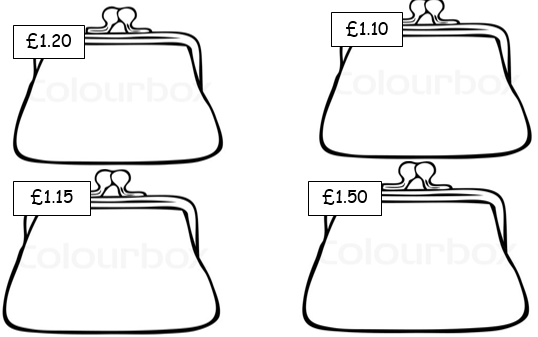 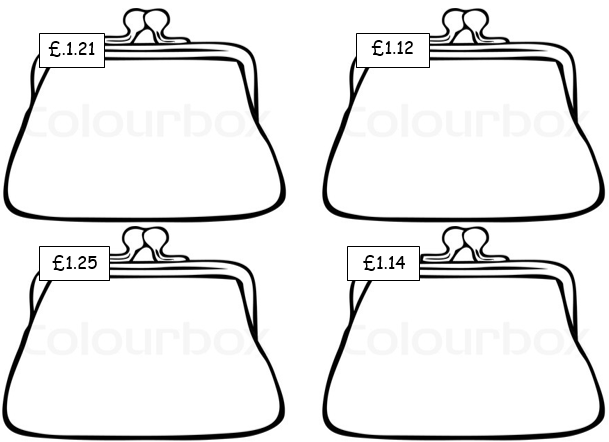 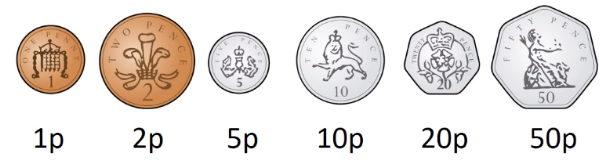 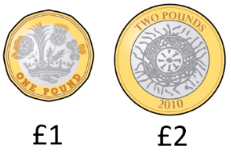 Activity 2 – How would you make the following amounts?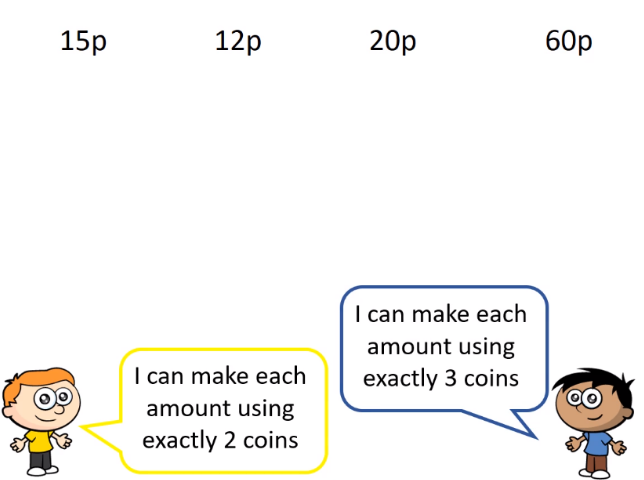 Challenge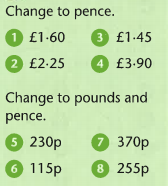 